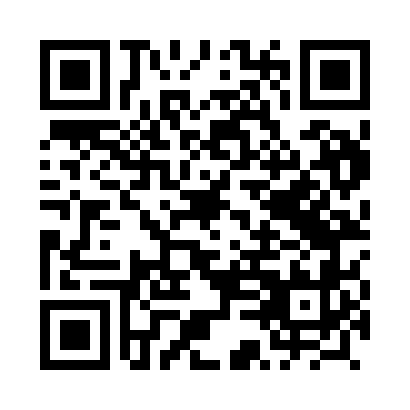 Prayer times for Klonowo, PolandMon 1 Apr 2024 - Tue 30 Apr 2024High Latitude Method: Angle Based RulePrayer Calculation Method: Muslim World LeagueAsar Calculation Method: HanafiPrayer times provided by https://www.salahtimes.comDateDayFajrSunriseDhuhrAsrMaghribIsha1Mon4:066:1012:415:077:129:082Tue4:036:0812:405:087:149:113Wed4:006:0512:405:107:169:134Thu3:576:0312:405:117:189:155Fri3:546:0012:395:127:199:186Sat3:515:5812:395:137:219:207Sun3:485:5612:395:157:239:238Mon3:455:5312:395:167:259:259Tue3:425:5112:385:177:269:2810Wed3:385:4912:385:187:289:3011Thu3:355:4612:385:207:309:3312Fri3:325:4412:375:217:329:3613Sat3:285:4212:375:227:349:3814Sun3:255:4012:375:237:359:4115Mon3:225:3712:375:247:379:4416Tue3:185:3512:375:267:399:4717Wed3:155:3312:365:277:419:4918Thu3:115:3112:365:287:429:5219Fri3:085:2812:365:297:449:5520Sat3:045:2612:365:307:469:5821Sun3:015:2412:355:327:4810:0122Mon2:575:2212:355:337:5010:0423Tue2:535:2012:355:347:5110:0724Wed2:505:1812:355:357:5310:1125Thu2:465:1612:355:367:5510:1426Fri2:425:1312:355:377:5710:1727Sat2:385:1112:345:387:5810:2028Sun2:345:0912:345:398:0010:2429Mon2:305:0712:345:408:0210:2730Tue2:265:0512:345:428:0410:31